PREFEITURA MUNICIPAL DE GETÚLIO VARGAS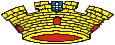 Av Firmino Girardello, 85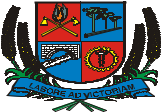 Getúlio Vargas - Rio Grande do Sul - 99900-000 e-mail:administracao@pmgv.rs.gov.br Site:www.pmgv.rs.gov.br  Fone: (54)3341-1600LEI Nº 5.830 DE 28 DE MAIO DE 2021Altera o Parágrafo Único do art. 68 da Lei nº.1.991/91,	que	dispõe	sobre	o	RegimeJurídico dos Servidores Municipais.ELGIDO PASA, Vice-Prefeito em exercício de Getúlio Vargas, Estado do Rio Grande do Sul, faz saber que a Câmara Municipal de Vereadores aprovou e ele sanciona a promulga a seguinte Lei:Art. 1º Fica alterado o parágrafo único do art. 68 da Lei nº. 1.991, de 26 de junho de 1991, que dispõe sobre o regime jurídico dos servidores municipais do Município de Getúlio Vargas, passando a vigorar com a seguinte redação:“ Art. 68 (…)Parágrafo Único. Mediante autorização do servidor, poderá haver consignação em folha de pagamento a favor de terceiros, a critério da Administração e com reposição de custos, até o limite de trinta e cinco por centos (35%) daremuneração.”	(NR)Art. 2º Esta Lei entrará em vigor na data de sua publicação, revogadas as disposições em contrário.PREFEITURA MUNICIPAL DE GETÚLIO VARGAS, 28 de maio de 2021.ELGIDO PASA,Vice-Prefeito em exercício.Registre-se e Publique-se.TATIANE GIARETTA,Secretária de Administração.Esta Lei foi afixada no Mural da Prefeitura,onde são divulgados os atos oficiais, por 15dias a contar de 28/05/2021.PREFEITURA MUNICIPAL DE GETÚLIO VARGAS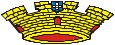 Av Firmino Girardello, 85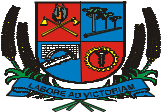 Getúlio Vargas - Rio grande do Sul - 99900-000pmgv@itake.com.brProjeto de Lei nº 066/2020 – Exposição de MotivosGetúlio Vargas, 27 de abril de 2021.Senhor Presidente,Segue Projeto de Lei que autoriza alterar o Parágrafo Único do art. 68 da Lei nº.1.991/91, que dispõe sobre o Regime Jurídico dos Servidores Municipais.Tal Projeto de Lei torna-se necessário tendo em vista a Lei Federal nº 14.131 de 30 de março de 2021, que dispõe sobre o acréscimo de 5% ao percentual máximo para a contratação de crédito com desconto em folha de pagamento.No aguardo da aprovação, desde já manifestamos nosso apreço e consideração.Atenciosamente,MAURÍCIO SOLIGO,Prefeito Municipal.Senhor PresidenteJEFERSON WILIAN KARPINSKIPresidente da Câmara Municipal de VereadoresNesta